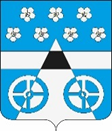 Российская ФедерацияСамарская областьмуниципальный район ВолжскийСОБРАНИЕ ПРЕДСТАВИТЕЛЕЙ СЕЛЬСКОГО ПОСЕЛЕНИЯ ЛопатиноТРЕТЬЕГО  созываРЕШЕНИЕ      от  31 января 2019 года               №  156          		с. ЛопатиноО внесении изменений в Правила землепользования и застройки сельского поселения Лопатино муниципального района Волжский Самарской областиВ соответствии со статьей 33 Градостроительного кодекса Российской Федерации, пунктом 20 части 1, частью 3 статьи 14 Федерального закона 
от 06.10.2003 № 131-ФЗ «Об общих принципах организации местного самоуправления в Российской Федерации», с учетом заключения о результатах публичных слушаний по проекту изменений в Правила землепользования и застройки сельского поселения Лопатино муниципального района Волжский Самарской области от 24 января 2019года, Собрание представителей сельского поселения Лопатино муниципального района Волжский Самарской области РЕШИЛО:1. Внести изменения в Карту градостроительного зонирования сельского поселения Лопатино муниципального района Волжский Самарской области, входящую в состав Правил землепользования и застройки сельского поселения Лопатино муниципального района Волжский Самарской области, утвержденных решением Собрания представителей сельского поселения Лопатино муниципального района Волжский Самарской области от 25.12.2013 № 112, согласно приложению к настоящему решению.2. Официально опубликовать настоящее решение в газете «Волжская новь» в течение десяти дней со дня его принятия.3. Настоящее решение вступает в силу со дня его официального опубликования.Глава сельского поселения Лопатиномуниципального района ВолжскийСамарской области					             В.Л. ЖуковПредседатель Собрания представителейсельского поселения Лопатиномуниципального района ВолжскийСамарской области						    А.И. Андреянов                                                                                  Приложение                                                                                  к решению Собрания                                                                                  представителей сельского                                                                                  поселения Лопатино                                                                                  муниципального района                                                                                  Волжский Самарской области                                                                                  от  ______№ ______Измененияв Карту градостроительного зонирования сельского поселения Лопатино муниципального района Волжский Самарской области (М 1:5 000) и в Карту градостроительного зонирования сельского поселения Лопатино муниципального района Волжский Самарской области (М 1:25 000)Карта градостроительного зонирования поселка Придорожный 
(фрагмент)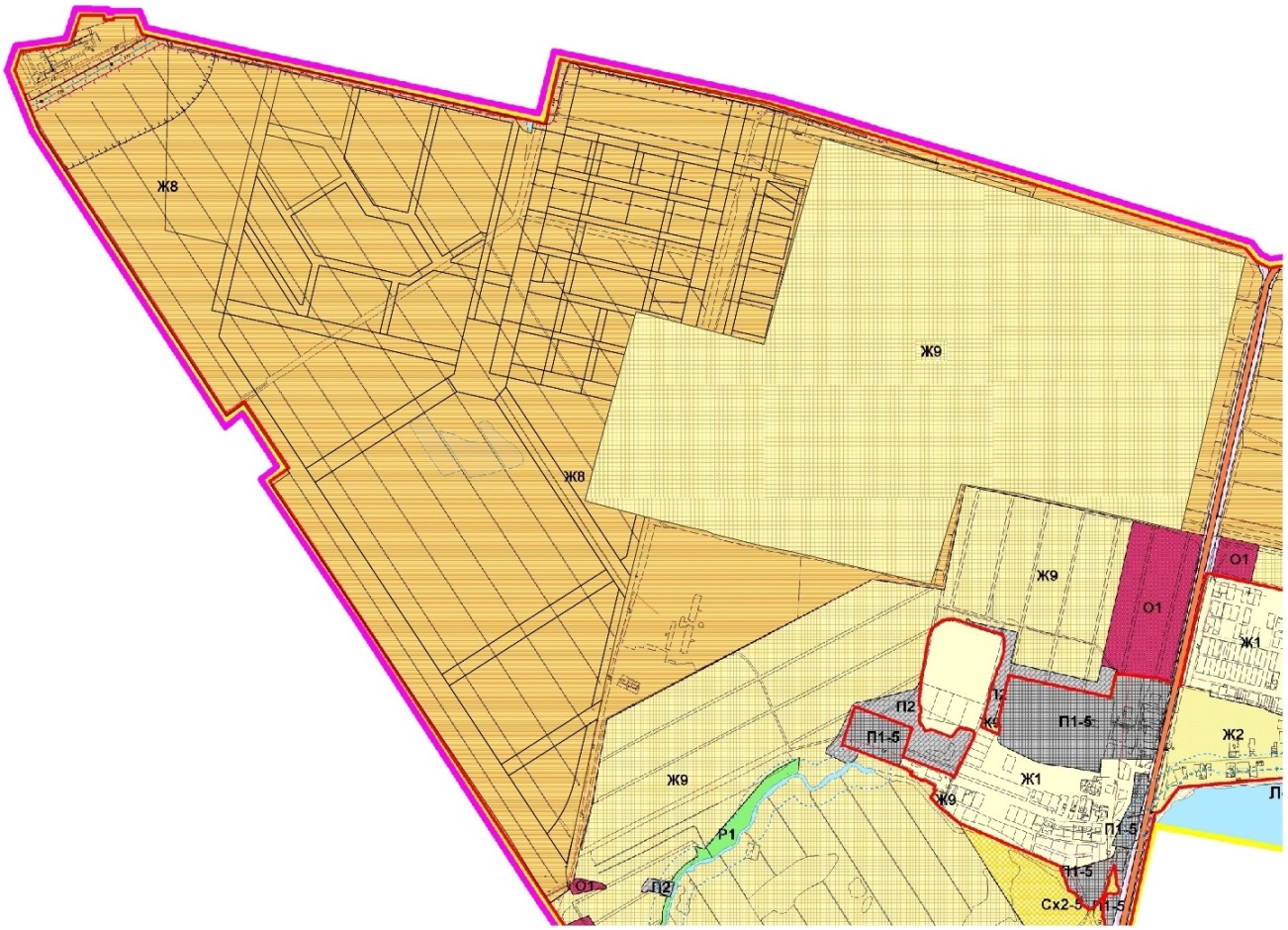 Карта градостроительного зонирования поселка Придорожный 
(фрагмент в редакции изменений)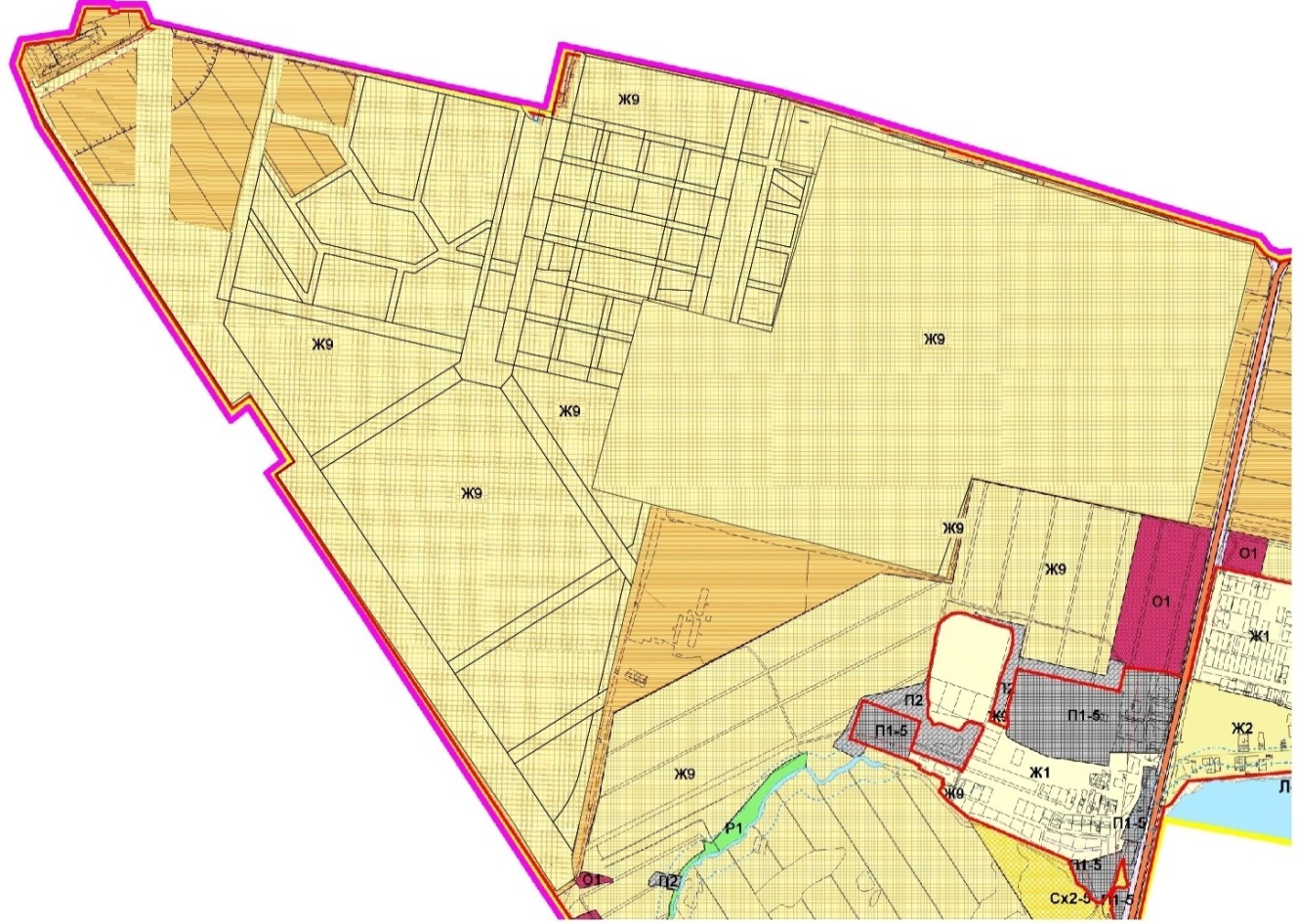 Изменения:Изменение градостроительного зонирования территории общей площадью 323,5 га, расположенной в границах земельных участков с кадастровыми номерами 63:17:0601001:198, 63:17:0601001:193, 63:17:0601001:255, 63:17:0601001:259, 63:17:0601001:195, 63:17:0601001:196, 63:17:0601001:188, 63:17:0601001:185, 63:17:0601001:241, 63:17:0601001:189, 63:17:0601001:184, 63:17:0601001:190, 63:17:0601001:186, 63:17:0601001:183, 63:17:0601001:240, 63:17:0601001:239, 63:17:0601001:244, 63:17:0601001:227, 63:17:0601001:225, 63:17:0601001:254, 63:17:0601001:237, 63:17:0601001:265, 63:17:0601001:238, 63:17:0601001:263, 63:17:0601001:264, 63:17:0601001:256, 63:17:0601001:262, 63:17:0601001:260, 63:17:0601001:261, 63:17:0601001:257, 63:17:0601001:258, 63:17:0601001:192, 63:17:0601001:199, 63:17:0601001:268, 63:17:0601001:270, 63:17:0601001:269, 63:17:0601001:236, 63:17:0601001:187, 63:17:0601001:228, 63:17:0601001:217, 63:17:0601001:207, 63:17:0601001:206, 63:17:0601001:200, 63:17:0601001:247, 63:17:0601001:285, 63:17:0601001:218, 63:17:0601001:281, 63:17:0601001:280, 63:17:0601001:279, 63:17:0601001:278, 63:17:0601001:208, 63:17:0601001:272, 63:17:0601001:205, 63:17:0601001:292, 63:17:0601001:211, 63:17:0601001:271, 63:17:0601001:282, 63:17:0601001:234, 63:17:0601001:181, 63:17:0601001:194, 63:17:0601001:226, 63:17:0601001:220, 63:17:0601001:216, 63:17:0601001:209, 63:17:0601001:204, 63:17:0601001:219, 63:17:0601001:284, 63:17:0601001:221, 63:17:0601001:283, 63:17:0601001:224, 63:17:0601001:222, 63:17:0601001:251, 63:17:0601001:253, 63:17:0601001:248, 63:17:0601001:252, 63:17:0601001:277, 63:17:0601001:210, 63:17:0601001:273, 63:17:0601001:203, 63:17:0601001:291, 63:17:0601001:290, 63:17:0601001:223, 63:17:0601001:286, 63:17:0601001:229, 63:17:0601001:287, 63:17:0601001:243, 63:17:0601001:246, 63:17:0601001:215, 63:17:0601001:212, 63:17:0601001:202, 63:17:0601001:230, 63:17:0601001:250, 63:17:0601001:276, 63:17:0601001:275, 63:17:0601001:213, 63:17:0601001:274, 63:17:0601001:201, 63:17:0601001:289, 63:17:0601001:231, 63:17:0601001:288, 63:17:0601001:266, 63:17:0601001:249, 63:17:0601001:214, 63:17:0601001:233, 63:17:0601001:232, 63:17:0601001:267, 63:17:0601001:235, 63:17:0601001:180, 63:17:0601001:191, 63:17:0601001:298, 63:17:0601001:297, 63:17:0601001:296, 63:17:0601001:295, 63:17:0601001:294, 63:17:0601001:293, 63:17:0601001:182, 63:17:0601001:245, 63:17:0601001:242, 63:17:0601001:197 с территориальной зоны «Ж8 Зона комплексной застройки» на территориальную зону Ж9 «Зона «Южный город».